Vabaliukų karalystė(2020 04 20 – 04 24)Šią savaitę skatinome vaikučius pasidomėti vabaliukų pasauliu. Tikimės, kad vaikai atpažins bent du – tris vabaliukus. Šiek tiek „arčiau“ siūlėme susipažinti su boružėle, bite, skuzdėle, voru ir drugeliu. Vaikučiams pasiūlėme pasiklausyti pasakų, eilėraščių, dainelių, mįslių apie vabaliukus, atlikti nedidukų mankštelę. Vaikai kartu su tėveliais atlikinėjo mūsų pasiūlytas užduotėles bei kūrybines veiklas, jie piešė vabaliukų pievą, spalvino boružėlę, darė bitutę ir voriuką, puošė drugelį. Labai smagu, kai sulaukiame nuveiktų „darbelių“ nuotraukėlių ar filmuotų siužetėlių. Džiaugiamės atliktais darbeliai visi kartu.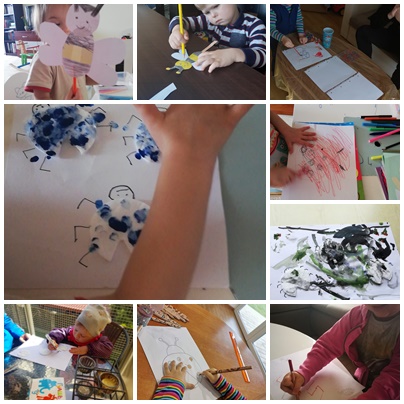 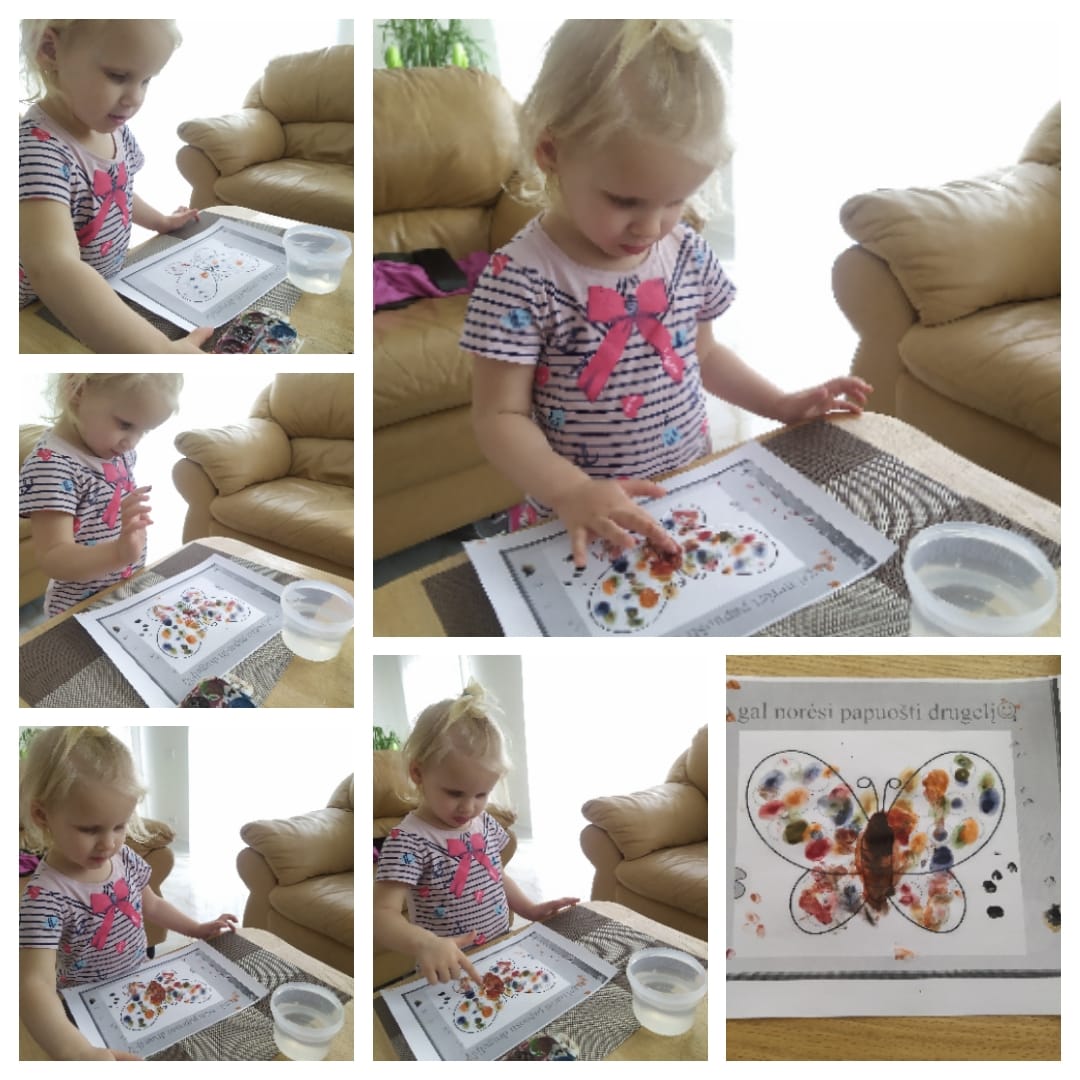 